Extract 5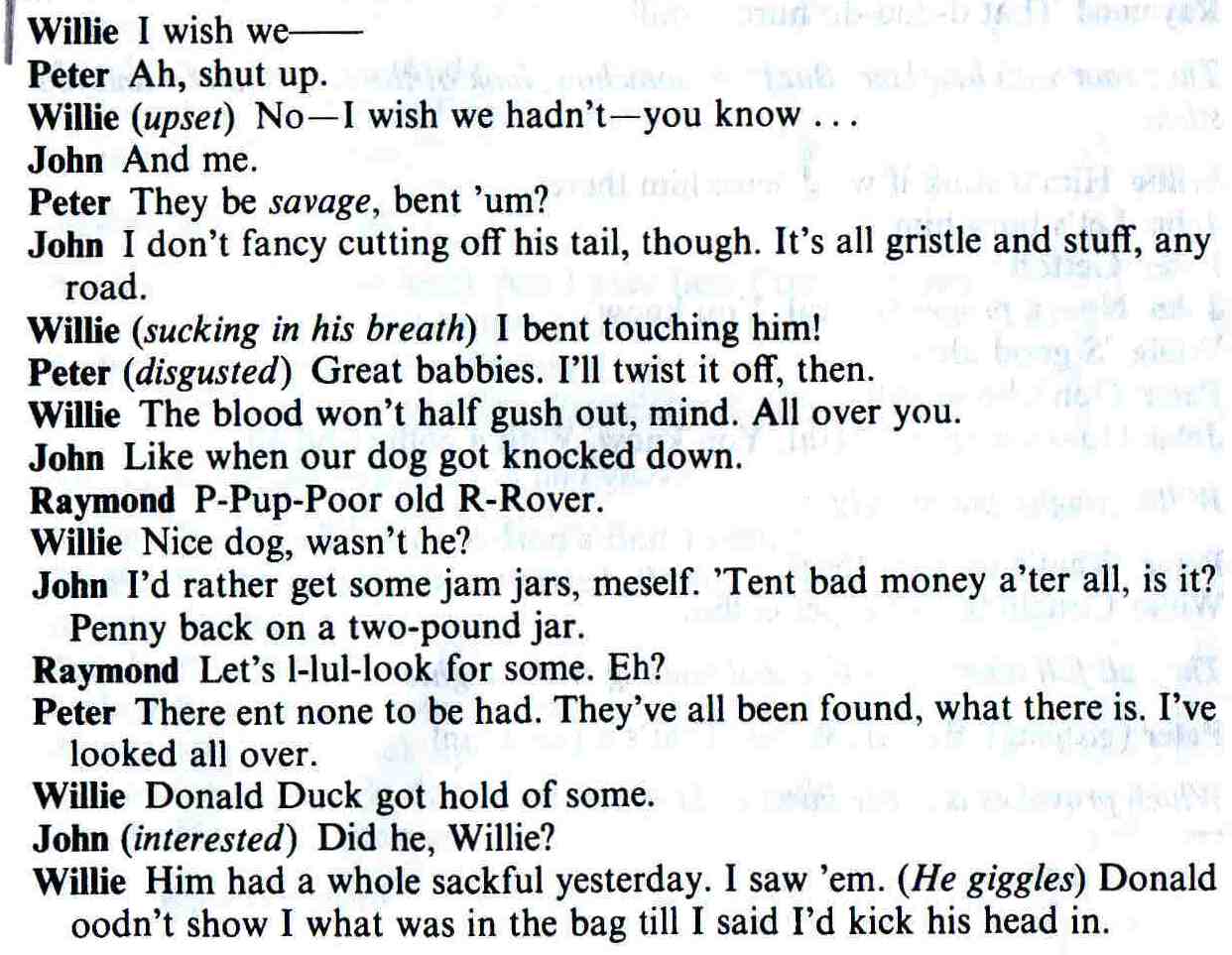 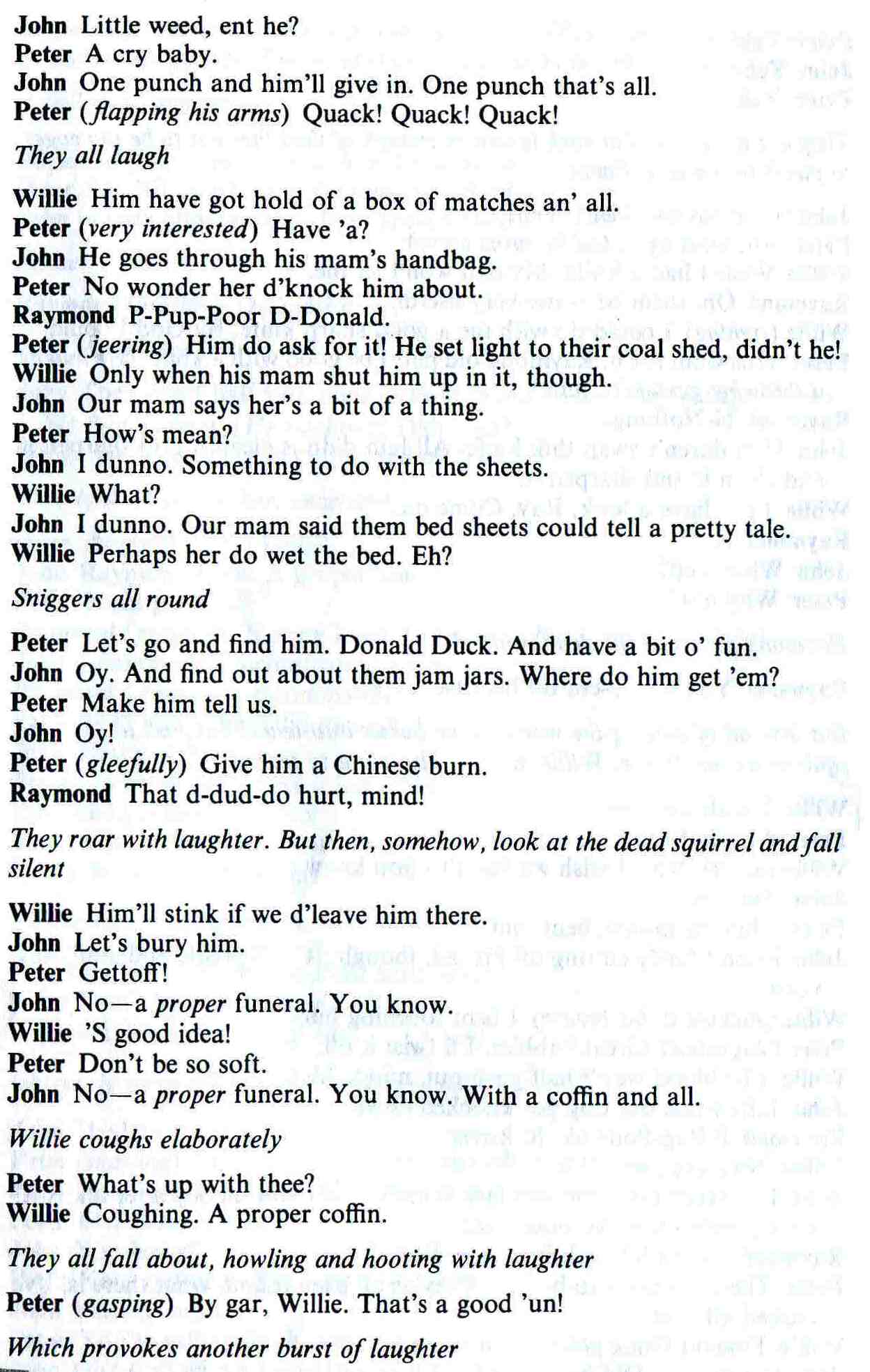 